ASIGNATURA: FÍSICA1.  Introducción a la Física1.1 ¿Qué es la Física?1.2 Fenómenos Físicos y Químicos.1.3 Cantidades Físicas, Patrones y Unidades.1.4 El Sistema Internacional de Unidades.1.5 Precisión y Cifras Significativas.1.6 Análisis Dimensional.2.  Vectores.2.1 Magnitudes Escalares y Vectoriales.2.2 Sistemas de Coordenadas Cartesianas y Polares.2.3 Representación de un Vector en el plano.2.4 Norma de un Vector.2.5 Suma y Diferencia de Vectores en el plano.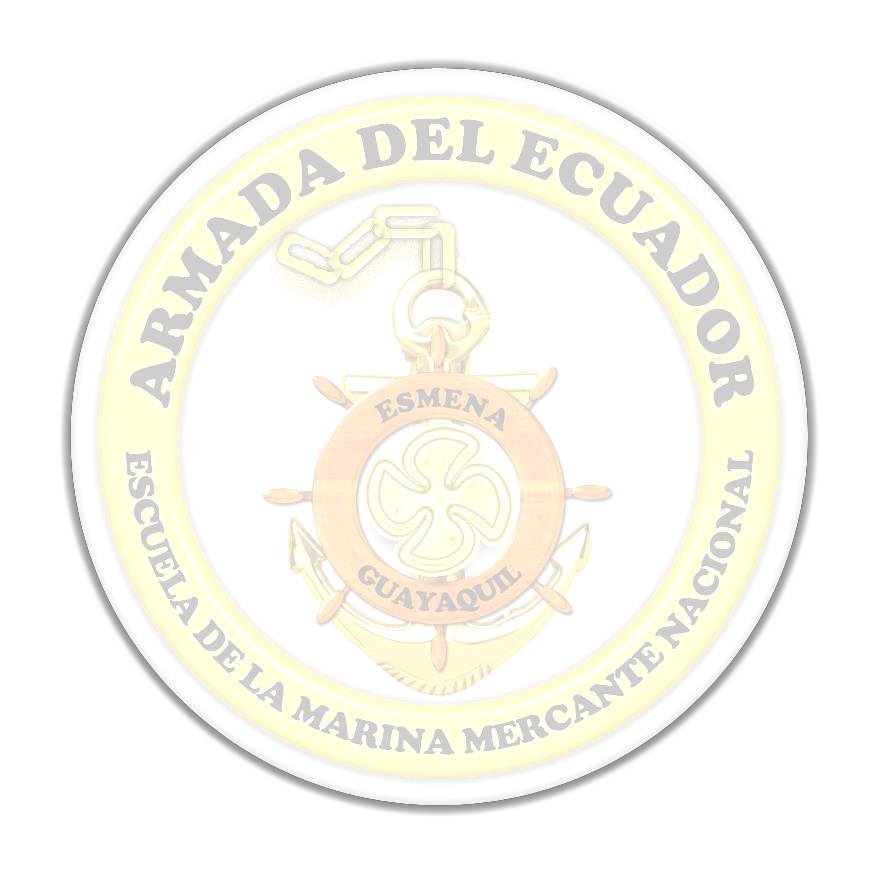 2.5.1  Métodos Gráficos.2.5.1.1     Método del Polígono.2.5.1.2     Método del Paralelogramo.2.5.2  Métodos Analíticos.2.5.2.1     Ley del Seno.2.5.2.2     Ley del Coseno.2.5.2.3     Métodos de las componentes rectangulares.2.6 Representación de un Vector en el espacio.2.7 Vectores unitarios.2.7.1 Vectores unitarios i, j, k.2.8 Ángulos y Cosenos directores.2.9 Multiplicación de Vectores.2.9.1 Multiplicación de un Vector por un escalar.2.9.2 Producto Punto o Escalar.2.9.3  Producto Cruz o Vectorial.3.  Cinemática de Partículas.3.1 Posición, desplazamiento, distancia recorrida, trayectoria, velocidad media y rapidez media.3.2 Velocidad Instantánea.3.3 Aceleración Media e Instantánea.3.4 Movimiento en una dimensión.3.4.1 Movimiento Rectilíneo Uniforme. (M.R.U.).3.4.2 Movimiento Uniformemente Variado. (M.R.U.V).3.4.3 Análisis de Gráficas del M.R.U yM.R.U.V.3.4.4 Caída Libre.3.4.5 Análisis de Gráficas en Caída Libre.3.5 Movimiento en dos dimensiones.3.5.1 Movimiento de Proyectiles.3.5.2 Movimiento Circular Uniforme.4.  Dinámica de Partículas.4.1 Concepto de Fuerza y tipos de Fuerzas.4.2 Fuerza Normal y de Tensión.4.3 Masa y Peso.4.4 Leyes de Newton del movimiento.4.4.1 Primera Ley de Newton.4.4.2 Segunda Ley de Newton.4.4.3 Tercera Ley de Newton.4.5 Diagrama de Cuerpo Libre.4.6 Fricción.5.  Trabajo y Energía.5.1 Concepto de Trabajo.5.2 Trabajo Efectuado por una fuerza constante.5.3 Energía Cinética y el Teorema Trabajo – Energía.5.4 Potencia.5.5 Fuerzas Conservativas y No Conservativas.5.6 Energía Potencial Gravitacional y Energía Potencial Elástica.5.7 Sistemas Conservativos y No Conservativos.5.8 Conservación de la Energía en un Sistema de Partículas.6.  Hidrostática.6.1 Fluidos y Sólidos.6.2 Presión y densidad.6.2.1 Presión Manométrica, Atmosférica y Absoluta.6.2.2 Densidad Absoluta y Relativa.6.3 Variación de la Presión en un Fluido en Reposo y la Ecuación Fundamental de la Hidrostática.6.4 Principio de Pascal y Principio de Arquímedes.7.  Electrostática.7.1 Carga Eléctrica.7.2 Fuerza Eléctrica y la Ley de Coulomb.7.3 Líneas eléctricas de Fuerzas.7.4 Campo Eléctrico.BIBLIOGRAFÍAFÍSICA WILSON-BUFFA-LOU, Pearson Prentice Hall, Sexta Edición, México 2007.FÍSICA Resnick-Halliday-Krane, Cecsa, Tercera Edición, México1993.FÍSICA Serway, Quinta Edición.ASIGNATURA: MATEMÁTICAS.U.E. 1.0 FUNDAMENTOS DE ARITMÉTICA1.1 Clasificación de los números Reales1.2 Propiedades de los Números Reales1.2 Operaciones con números reales1.2.1 Suma1.2.2 Diferencia1.2.3 Multiplicación1.2.4 División1.2.5 Potenciación1.2.6 Radicación1.3 Representación decimal de números racionales e irracionales1.4 Operaciones combinadasU.E. 2.0 PRODUCTOS y COCIENTES NOTABLES2.1   Cuadrado de la suma o diferencia de dos cantidades2.2   Producto de la suma por la diferencia de dos cantidades2.3   Cubo de binomios.2.4   Producto de dos binomios de la forma (x+a) (x+b)2.5   Cociente de la diferencia de los cuadrados de dos cantidades entre la suma o la diferencia de las cantidades2.6   Cociente de la suma o diferencia de los cubos de dos cantidades entre la suma o diferencia de las cantidades.2.7 Cociente de la suma o diferencia de potencias iguales de dos cantidades entre la suma o diferencia.U.E. 3.0   FUNDAMENTOS DE ALGEBRA3.1. Descomposición factorial (10 casos de Factorización)3.1.1 En dos factores3.1.2 En tres factores3.1.3 En 4 factores3.1.4 En 5 factores3.1.5 En 6 factores3.1.6 De un Polinomio en factores por el Método de Evaluación.3.2 Expresiones algebraicas:3.2.1 Propiedades de las fracciones y los exponentes3.2.3 Términos y signos de fracción algebraica: cambio de signos.3.2.3 Simplificación de expresiones algebraicas3.2.4 Operaciones con Expresiones algebraicas.3.2.4.1 Suma3.2.4.2 Resta3.2.4.3 Multiplicación3.2.4.4 División 3.2.4.5 Potenciación 3.2.4.6 Radicación 3.2.4.7 Racionalización del numerador o denominador de una fracción3.3 Fracciones complejasU.E. 4.0 ECUACIONES Y SISTEMAS DE ECUACIONES4.1   Resolución de Ecuaciones de Primer Grado: enteras, fraccionarias y literales.4.2   Problemas de aplicación.4.3   Sistemas de ecuaciones de 2 y 3 incógnitas: resolución por métodos igualación, sustitución y reducción.4.4   Ecuaciones de Segundo grado (Ecuaciones Cuadráticas)4.4.1 Conjunto solución:4.4.2 Métodos de Resolución:  factorización, fórmula general y completando cuadrados.4.4.3 Carácter de las raíces de la Ecuación Cuadrática.4.4.4 Ecuaciones con Radicales que se reducen a segundo grado4.4.5 Problemas de Aplicación4.5 Sistemas de ecuaciones lineales4.5.1 Representación Matricial4.5.2 Representación de Matriz aumentada4.5.3 Sistemas homogéneos4.5.4 Solución de un sistema de ecuaciones lineales4.5.5 Sistemas consistentes e inconsistentes4.5.6 Reglas de: Gauss, Gauss-Jordan y Cramer4.5.7 Problemas de aplicación.U.E 5.0 INECUACIONES5.1 Leyes5.2 Inecuaciones Lineales5.3 Inecuaciones Cuadráticas5.4 Inecuaciones Racionales5.5 Inecuaciones con Valor Absoluto5.6 Problemas de planteo de Inecuaciones.U.E. 6.0 FUNCIONES DE VARIABLE REAL6.1   Definición6.2   Dominio y Rango6.3   Gráfica de Funciones6.3.1 Función Lineal6.3.2 Función Cuadrática6.3.3 Función Cúbica6.3.4 Función Valor Absoluto6.3.5 Función Racional6.3.6 Función definida con regla de correspondencia definida por intervalos6.3.7 Operaciones entre funciones.SumaDiferenciaProductoDivisiónComposición de funcionesEvaluación de funcionesProblemas de aplicación6.4 Función InversaU.E. 7.0 FUNCIÓN EXPONENCIAL Y LOGARÍTMICA7.1 Grafica de una Exponencial, logarítmica común u logarítmica natural7.2 La raíz de un número, racionalización7.3 Exponentes fraccionarios. Origen7.4 Funciones exponenciales y sus gráficos7.5 Logaritmos. Función Logarítmica7.6 Propiedades generales de los Logaritmos. Ejercicios y Aplicaciones7.7 Ecuaciones Exponenciales y Logarítmicas. ResoluciónU.E. 8.0 MATRICES Y DETERMINATES8.1   Definición de una Matriz8.2   Igualdad entre matrices8.3   Clases de Matrices8.3.1 Matriz Cuadrada8.3.2 Matriz Rectangular8.3.3 Matriz Fila y Matriz Columna8.3.4 Matriz Triangular Superior e Inferior8.3.5 Matriz Nula8.3.6 Matriz Diagonal8.3.7 Matriz Escalar8.3.8 Matriz Identidad8.4   Operaciones con matrices y sus propiedades8.4.1 Suma de matrices8.4.2 Multiplicación de una matriz por un escalar8.4.3 Multiplicación entre matrices8.4.4 Transpuesta de una matriz8.4.5 Matriz simétrica y antisemétrica8.5   Inversa de una matriz y sus propiedades8.6   Determinantes:8.6.1 Teoremas y propiedades8.6.2 Determinante de una matriz de orden 2x2 y 3x3U.E. 9.0 TRIGONOMETRÍA9.1 Ángulo9.2 Funciones Trigonométricas9.3 Relaciones Trigonométricas inversas9.4 Valores de funciones trigonométricas para ángulos conocidos9.5 Identidades trigonométricas9.6 Ecuaciones TrigonométricasU.E. 10.0      GEOMETRIA PLANA10.1 Ángulos opuestos por el vértice10.2 Ángulos alternos internos, alternos externos, correspondientes10.3 Área de figuras planas10.4 Triángulos10.5 Cuadriláteros10.6 Figuras circularesU.E.11.0     GEOMETRIA EN EL ESPACIO11.1 Volumen y Área de la superficie de un prisma11.2 Volumen y Área de una superficie piramidal11.3 Volumen y área de cuerpos redondosBIBLIOGRAFÍA DE CONSULTA:    Fundamentos de Matemática para Bachillerato de la ESPOL     El Libro rojo de las Matemáticas (Ing. Moisés Villena)    Fundamentos de Matemáticas para Bachillerato de la ESPOL: CuadernosDe trabajo Nivel Cero A y Nivel Cero BASIGNATURA: QUÍMICAUNIDAD I. QUÍMICA: EL ESTUDIO DE LOS CAMBIOS1.  Introducción2.  Materia y Energía3.  Clasificación de la materia: Sustancias y mezclas. Elementos y compuestos4.  Los tres estados de la materia5.  Propiedades Físicas y Químicas de la materia	6.  Sistema de Unidades: Masa y Peso. Volumen. Densidad. Escala de temperaturas7.  Método de factorUNIDAD II. ÁTOMOS, MOLÉCULAS E IONES1.  Teoría atómica2.  La estructura del átomo: El electrón. Radiactividad. El protón y el núcleo. El neutrón3.  Número atómico, número de masas e isótopos4.  La tabla periódica5.  Moléculas e iones6.  Fórmulas químicas: Fórmulas moleculares. Fórmulas empíricas. Fórmulas de los compuestos iónicos7.  Nomenclatura de los compuestos: Compuestos iónicos. Compuestos moleculares.Ácidos y Bases. Hidratos. Compuestos orgánicos comunesUNIDAD III. LA TEORÍA CUÁNTICA Y LA ESTRUCTURA ELECTRÓNICA DE LOS ÁTOMOS1.  La teoría de Bohr del átomo de hidrógeno2.  Mecánica Cuántica3.  Los números cuánticos4.  Orbitales atómicos5.  Configuración electrónica: Principio de exclusión de Pauli. Regla de Hund. Reglas generales para la asignación de electrones en los orbitales atómicos.UNIDAD IV. RELACIONES PERIÓDICAS DE LOS ELEMENTOS1.  Desarrollo de la tabla periódica2.  Clasificación periódica de los elementos3.  Variaciones periódicas de las propiedades físicas: Radio atómico. Variación de las propiedades periódicas a lo largo de un periodo y en un grupoUNIDAD V. RELACIONES DE MASA EN LAS REACCIONES QUÍMICAS1.  Masa atómica2.  Masa molar de un elemento y Número de Avogadro3.  Masa molecular4.  Composición porcentual de los compuestos5.  Determinación de fórmulas empíricas6.  Reacciones químicas y ecuaciones químicas: Escritura de las ecuaciones químicas.Balanceo de ecuaciones químicas7.  Cantidades de reactivos y productos8.  Reactivo limitante9.  Rendimiento de reacciónUNIDAD VI. REACCIONES Y PROPIEDADES FÍSICAS DE LAS DISOLUCIONES1.  Reacciones ácido-base2.  Reacciones de oxidación-reducción: Número de oxidación. Tipos de reacciones redox3.  Tipos de disoluciones4.  Unidades de concentración: Tipos de unidades de concentración.UNIDAD VII. GASES1.  Sustancias que existen como gases2.  Presión de un gas: Presión atmosférica3.  Las leyes de los gases. Ley de Boyle. Ley de Charles y de Gay-Lussac4.  La ecuación de gas ideal5.  Estequiometría de los gases6.  Ley de Dalton de las presiones ParcialesBIBLIOGRAFÍA DE CONSULTA:    QUÍMICA DE LA CIENCIA CENTRAL 11va EDICIÓN(Brown-Lemay-Bursten-Murphy)ASIGNACTURA: INGLÉS.  GRAMMAR AND VOCABULARY-     BASIC VOCABULARY AND USEFUL EXPRESSION IN DIALOGUES-     PERSONAL AND POSSESSIVE PRONOUNS-     VERB TO BE-     SIMPLE PRESENT TENSE-     PRESENT CONTINUOUS-     SIMPLE PAST AND TIME EXPRESSIONS-     PRESENT PERFECT: SINCE, YET, FOR, ALREADY, ETC.-     SHOULD/ SHOUL NOT-     MUST/ MUST NOT-     PREPOSITION OF PLACES AND TIME-     QUATIFIERS: MUCH, MANY, A FEW, A LOT OF, ETC-     TOO MUCH/ TOO MANY-     ADJECTIVES TO DESCRIBE PERSONS AND THINGS-     COMPARATIVE AND SUPERLATIVE ADJECTIVES-      PHRASAL VERBS: GET IN, GO OUT, ETC  READING COMPREHENSION  LISTENINGBibliografía:Textos Básicos:            -      English Essential Grammar in UsePROGRAMA DE CULTURA GENERAL PARA PRUEBAS ACADEMICAS PARA ASPIRANTE A CADETE ESMENA-2022HISTORIA DEL ECUADOR1.  Primer período republicano. Creación del Estado (1830 – 1859)2.  El estado terrateniente (1875 – 1895)3.  Segundo período republicano. La revuelta liberal (1895 - 1912)4.  Los gobiernos liberales moderados (1912 – 1924)5.  La revolución Juliana (1925 – 1947)6.  Un momento de quietud (1948 – 1960)7.  Tercer período republicano, bajo un Nuevo marco (1960 - 1979)8.  La última etapaBibliografía:AYALA MORA, Enrique, Resumen de Historia del Ecuador, Ed. Corporación EditoraNacional, Segunda Edición, Quito Ecuador, 2000.PAREJA DIEZCANSECO, Alfredo, Breve Historia del Ecuador, Tomo2, Ed. Libresa, Quito – Ecuador, 1999.ÓSCAR EFRÉN REYES, Historia del EcuadorGEOGRAFÍA DEL ECUADOR1.  Territorio y recursos2.  Regiones Naturales del Ecuador3.  Demografía4.  Clima5.  Flora y Fauna6.  Temas medioambientalesBibliografía:Enciclopedia de consulta Encarta 2009Sáenz Luisa, Geografía del Ecuador, Instituto Geográfico MilitarGRAMÁTICA Y REDACCIÓN1.  El Diccionario2.  La sílaba3.  Diptongos4.  Hiatos5.  Normas de agrupación silábica6.  El acento7.  Uso de las mayúsculas8.  Uso de las letras9.  Puntuación10. RedacciónBibliografía:Gramática y Ortografía Editorial NormaGramática y Ortografía Editorial L.N.SASIGNATURA: INFORMÁTICA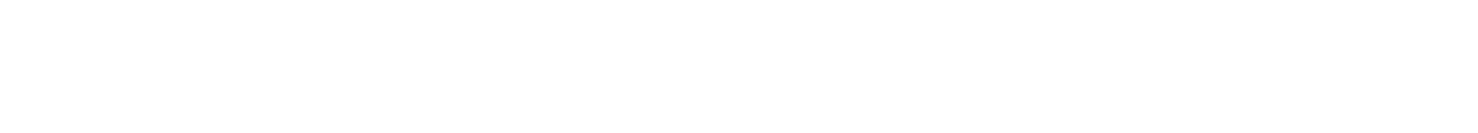 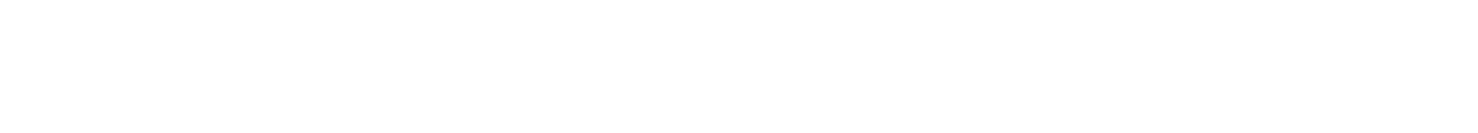 UNIDAD 1. MANEJO DE LOS SERVICIOS DE LA INTERNET1.1            Medios de comunicación: módem,  internos, externos, fax módems1.2	Medios   de   transmisión   de   datos:   cable   coaxial,   fibra   óptica, microondas, satélites1.3            Topología de redes1.4            Transmisión de datos1.5            Comunicación asincrónica y sincrónica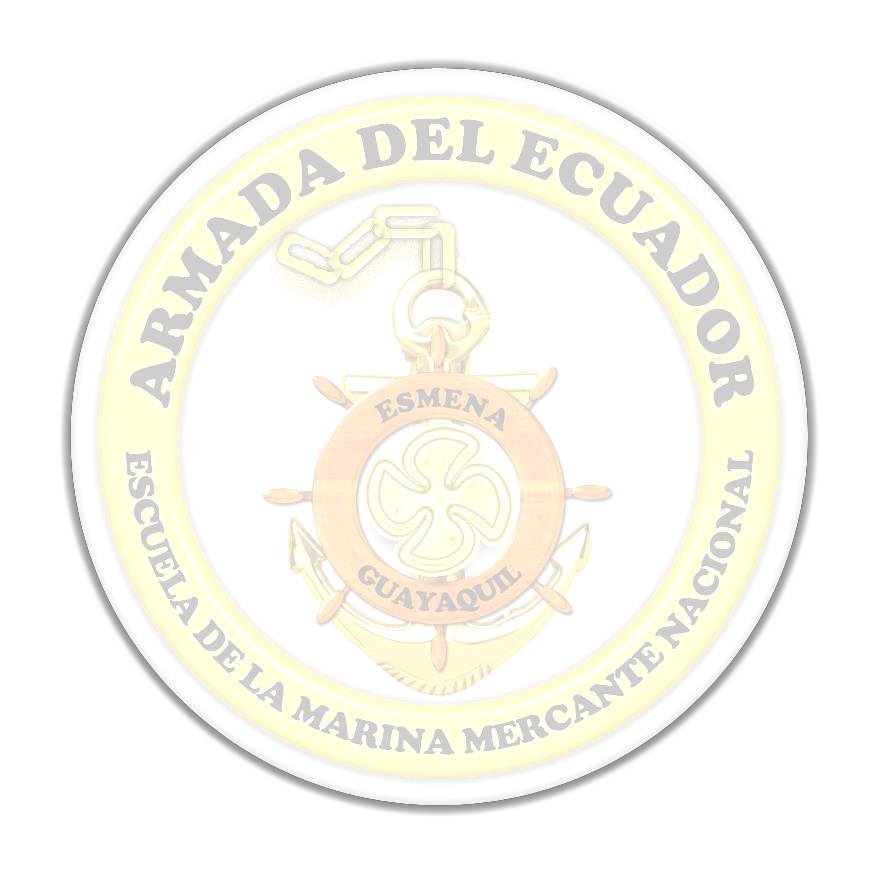 1.6            Tipos de redes1.7            Red de área local: cableado, tarjetas, métodos de acceso1.8            Características generales de redes inalámbricas1.9            Introducción a Internet1.10           Navegar con Internet explorar1.11           Correo electrónico. Outlook Express1.12           Motores de búsquedaUNIDAD 2. APLICACIONES DE LA HOJA DE CÁLCULO2.1           Manipular  varias  hojas  dentro  de  un  libro.  Asistente  de  funciones:matemáticas, estadísticas, fecha y hora,2.2           Funciones lógicas y financieras2.3           Base de datos. Ordenar, manipular campos y registros. Filtros2.4           Funciones de búsquela y referencia para base de datos2.5           Tablas dinámicas2.6           Automatización de datos. Macros. Exportar cuadros de datos a otras aplicaciones OfficeUNIDAD 3. APLICACIONES DEL PROCESADOR DE TEXTO3.1         Crear  un  archivo.  Comandos:  Nuevo,  Abrir,  Guardar,  Guardar  como, Configurar página, Cerrar y Salir. Conceptos y métodos. Diferencias entre guardar y guardar como, salir y cerrar.3.2      Edición: deshacer, rehacer,  copiar,  cortar,  pegar,  borrar  y buscar/reemplazar. Conceptos y métodos.3.3         Encabezado y pie de página. Métodos.3.4         Concepto de tipografía, fuente, familia tipográfica, serif y sanserif.3.5       	Conceptos  de: alineación,  espaciado,  interlineado,  párrafo,  sangría, sangría primera línea y francesa, márgenes.3.6         Formato: Fuente, Párrafo, Bordes, Sombreado/Fondo, Columnas, LetraCapital, Numeración y Viñetas. Métodos.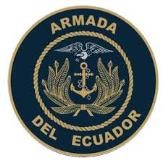 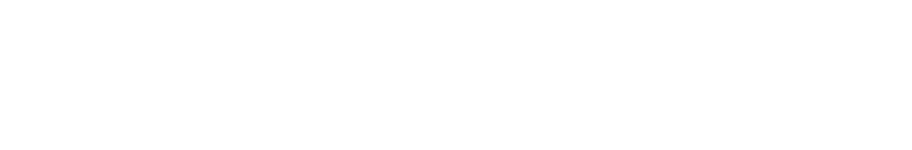 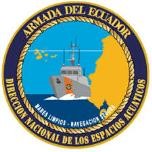 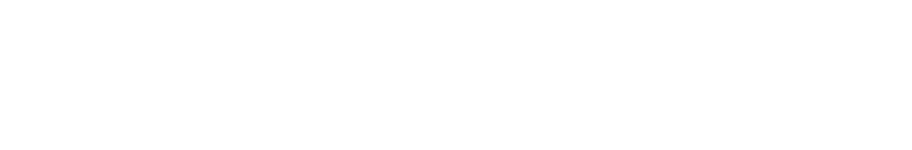 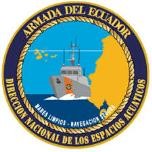 3.7         Insertar: archivo de imagen, Cuadro de texto y Nota al Pie. Métodos.3.8         Copiar formato.UNIDAD 4. APLICACIONES DEL PRESENTADOR DE DIAPOSITIVAS4.1         Crear  un  archivo.  Comandos: Nuevo,  Abrir,  Guardar,  Guardar  como, Cerrar y Salir. Conceptos y métodos.4.2         Edición:     deshacer,     rehacer,     copiar,     cortar,     pegar,     borrar     y buscar/reemplazar. Conceptos y métodos.4.3         Ver: presentación, normal, clasificador de diapositivas.4.4         Formato: Fuente, Fondo, Numeración y Viñetas, Diseño de diapositiva.Métodos.4.5         Insertar: diapositiva nueva, archivo de imagen, Wordart y Cuadro de texto.Métodos.4.6         Presentación: personalizar animación, transición, ensayar intervalos.BIBLIOGRAFÍAInformática Básica; Autor. Eduardo Alcalde, Editorial Mc Graw Hill 2004Introducción a la Computación; Autor Vasconcelos Santillán Jorge 2002Informática; Autor, Tiznado S. Marco Antonio, Editorial, Mc Graw Hill 2004